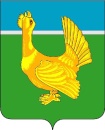 Администрация Верхнекетского районаПОСТАНОВЛЕНИЕО внесении изменений в постановление Администрации Верхнекетского района от 22.03.2019 №241 «Об утверждении порядка предоставления субсидий гражданам, ведущим личное подсобное хозяйство, на возмещение затрат по содержанию коров» В целях приведения муниципального нормативного правового акта в соответствие с законодательством Российской Федерации, ПОСТАНОВЛЯЮ: 1. Внести в постановление Администрации Верхнекетского района от 22.03.2019 №241 «Об утверждении порядка предоставления субсидий гражданам, ведущим личное подсобное хозяйство, на возмещение затрат по содержанию коров», следующие изменения:в Порядке предоставления субсидий гражданам, ведущим личное подсобное хозяйство, на возмещение затрат по содержанию коров, утвержденном указанным постановлением:а) пункт 5 дополнить подпунктом 8) следующего содержания:«8) страховой номер индивидуального лицевого счета (СНИЛС) для категории «имеющие в составе семьи инвалида»; б) пункт 6 дополнить абзацем следующего содержания:«В случае, если гражданином, ведущим ЛПХ, по собственной инициативе не представлены документы, указанные в подпункте 6 пункта 5, Администрация, в течение 5 рабочих дней со дня обращения получателя субсидии в Администрацию, запрашивает сведения об инвалидности из Федерального реестра инвалидов, в соответствии с Федеральным законом от 24.11.1995 № 181-ФЗ «О социальной защите инвалидов в Российской Федерации».2. Настоящее постановление вступает в силу со дня официального опубликования в информационном вестнике Верхнекетского района «Территория». Разместить постановление на официальном сайте Администрации Верхнекетского района. Глава Верхнекетского района                                                          С.А. АльсевичДаровских А.С.2-26-72    Дело-2, УФ-1, Альсевич – 1, Даровских-1, Мамзина – 106 октября 2020 г.р.п. Белый ЯрВерхнекетского районаТомской области                №970